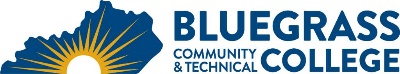 
Program Coordinator: Ty Sturdivant	E-mail: ty.sturdivant@kctcs.edu		Phone: 859-246-6634Program Website: https://bluegrass.kctcs.edu/education-training/program-finder/business-administration.aspx Student Name:		Student ID: Students must meet college readiness benchmarks as identified by the Council on Postsecondary Education or remedy the identified skill deficiencies. Graduation Requirements:Advisor Name	__________________________________	Advisor Contact	________________________________First SemesterCreditHoursTermGradePrerequisitesNotesHOS 100 Introduction to Hospitality3CUL 100 Introduction to Culinary Arts2HOS 282 Tourism Marketing3Hospitality Management Technical Course3Hospitality Management Technical Course3Hospitality Management Technical Course3Total Semester Credit Hours17Total Certificate Credit Hours1725% or more of Total Certificate Credit Hours must be earned at BCTCGrade of C or higher in each course required for the certificateApproved Hospitality Management Technical CoursesApproved Hospitality Management Technical CoursesApproved Hospitality Management Technical CoursesApproved Hospitality Management Technical CoursesCourseCr. Hrs.PrerequisitesNotesBAS 274 Human Resource Management3BAS 160 and BAS 283Fall onlySame as BAS 274BAS 280 Business Internship1 – 4 BAS 290 Management, Ethics and Society3BAS 283COE 199 Cooperative Education ORBAS 280 Business Internship1-3CUL 105 Applied Introduction to Culinary Arts 2CUL 125 Sanitation and Safety2CUL 270  Human Relations Management3CUL 280 Cost and Control3HOS 160 Security for the Hospitality Industry3HOS 200 Cultural Heritage Tourism3HOS 210 Front Office Management3MGT 200 Small Business Management3BAS 160 (MGT 160)Same as BAS 200Other BAS, CUL, or HOS courses approved by Program Coordinator3 – 9 